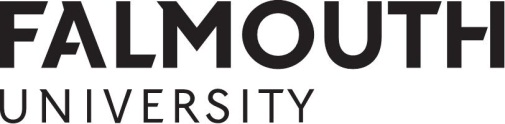 Educational Study Visit Checklist for Students Travelling Outside of the UKNo.ItemNotesProgress1Interested on going to a trip? Attend the initial meeting for more information2Check your personal budget for the year – Can you afford to go? 3Record the dates of the trip and the payment deadlines in your personal calendar4British Nationals: Check your passport is it valid for the duration of the trip, that the expiry date provides sufficient cover to meet the entry requirements of your destination country and also check if a Visa is required. To check this visit: https://www.gov.uk/foreign-travel-adviceIf your passport needs to be renewed, do this immediately and contact your Departmental Administrator  5Non-British nationals:  Check your passport is it valid for the duration of the trip, that the expiry date provides sufficient cover to meet the entry requirements of your destination. Contact your Embassy to confirm if a Visa is required and apply for the destination country and any requirements for your return to UK. If your passport needs to be renewed, do this immediately and contact your Departmental Administrator  6Make your deposit payment before deadline via the Online Payment Portal, answer all questions accurately and retain email confirmation7British Nationals:  If travelling within European Economic Area (EEA) or Switzerland apply for or renew your European Health Insurance Card (EHIC) https://www.gov.uk/european-health-insurance-card8Receive notification of trip viability, if it’s going ahead proceed to next step, if not you will receive a refund.9Read insurance, cancellation and refund guidance10Where applicable organise vaccinations11If prompted by the Departmental Administrator, check with insurer if you require arrange additional insurance cover to travel e.g. medical or International Students that have been in the UK less than 6 months12If you have to carry injectable medications with you such as Insulin request a letter from your doctor, carry this with you whilst travelling and provide a copy to your Departmental  Administrator13Specialised requirements: Single room, Support worker, Alternate flight etc contact Departmental Senior Administrator immediately to confirm if possible and cost implication14Inform your next of kin or other designated point of contact of all travel arrangements15Provide a copy of valid passport and Visa (where appropriate) to Departmental Senior Administrator and also take a copy with you in case your original is lost while away16Make your balance payment before deadline via the Online Payment Portal, answer all questions accurately and retain email confirmation17Organise foreign currency, notify bank and mobile phone company 
18Attend final trip meeting, note pick up point, time of departure, luggage allowance etc19Enjoy your Trip!CANCELLATIONS / INSURANCE CLAIMSAInform Departmental Administrator of cancellation immediately, if replacement cannot be foundBDepartmental Administrator will request information from Tour Operator to support claim CDepartmental Administrator will direct you to Insurance Companies contact informationDDepartmental Administrator will supply you with materials provided by Tour Operator, now make your claimEDepartmental Administrator will also request a refund if applicable